THÔNG BÁO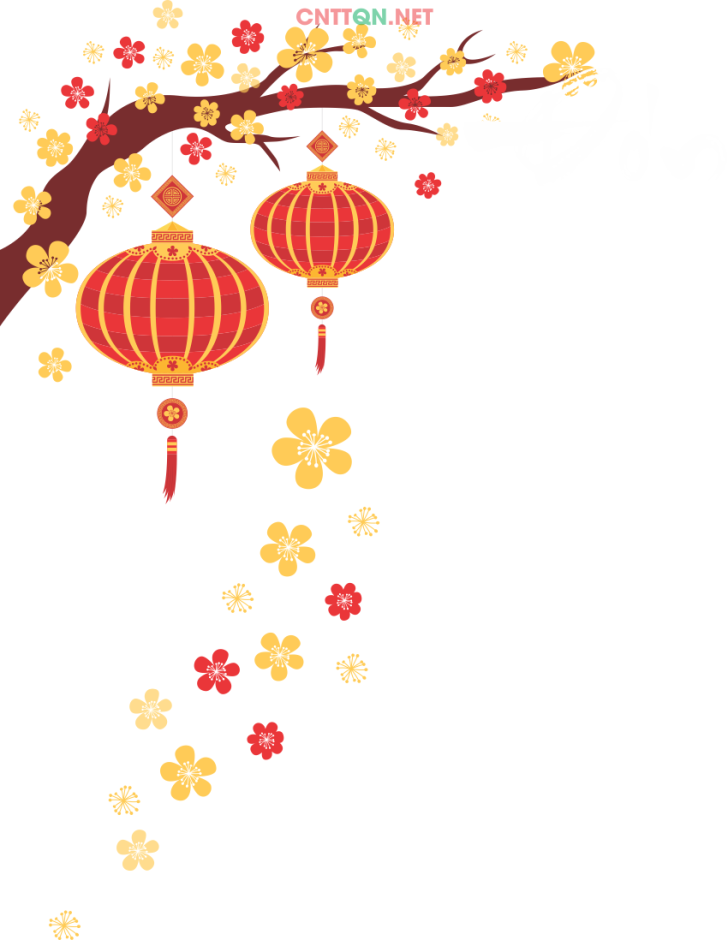 V/v: Nghỉ tết Nguyên đán năm TÂN SỬU 2021Kính gửi: QUÝ KHÁCH HÀNGĐầu tiên Công ty Vinh Phát xin gửi lời cám ơn đến quý khách hàng đã tin tưởng và ủng hộ chúng tôi trong suốt thời gian qua.Để không ảnh hưởng đến việc đặt hàng và liên lạc, công ty chúng tôi xin trân trọng thông báo lịch nghỉ Tết nguyên đán 2021 như sau:Công ty Vinh Phát sẽ nghỉ Tết từ ngày 08/02/2021 (nhằm ngày 27/12 âm lịch) đến hết ngày 19/02/2021 (nhằm ngày 08/01 âm lịch). Mùng 9 Tết hoạt động lại bình thường.Xin chân thành cảm ơn!KÍNH CHÚC QUÝ KHÁCH HÀNG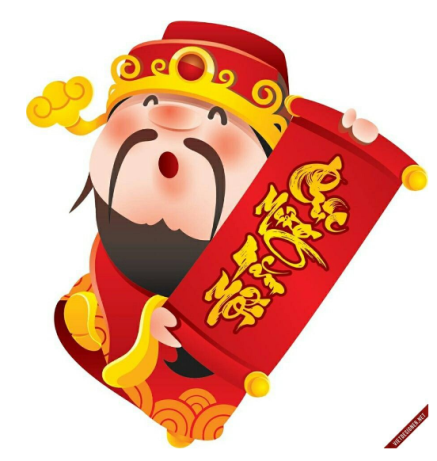 NĂM MỚI AN KHANG THỊNH VƯỢNG  VẠN SỰ NHƯ  Ý 